LEMBAR PENGESAHANJUDUL          :	ANALISIS SEMIOTIKA FILM FAST AND FURIOUS 7PENYUSUN	:   RANGGA KHARISMA PUTRA NPM	:   132050122Bandung, 14 Mei  2017Menyetujui,PembimbingH.Rasman Sonjaya S.Sos.,M.SiMengetahui.    	  Dekan FISIP UNPAS			         Ketua Jurusan Ilmu Komunikasi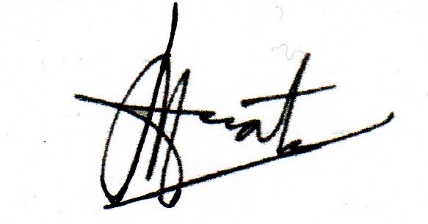 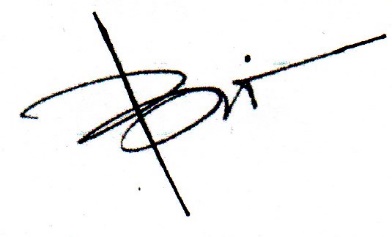              M. Budiana, S.IP., M.Si		       Dra. Hj. Yulia Segarwati, M.Si.